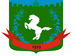 Томская область Томский районМуниципальное образование «Зональненское сельское поселение»ИНФОРМАЦИОННЫЙ БЮЛЛЕТЕНЬПериодическое официальное печатное издание, предназначенное для опубликованияправовых актов органов местного самоуправления Зональненского сельского поселенияи иной официальной информации                                                                                                                         Издается с 2005г.  п. Зональная Станция                                                                         	             № 67 от 23.12.2022ТОМСКАЯ ОБЛАСТЬ         ТОМСКИЙ РАЙОНАДМИНИСТРАЦИЯ ЗОНАЛЬНЕНСКОГО СЕЛЬСКОГО ПОСЕЛЕНИЯПОСТАНОВЛЕНИЕ« 23 » декабря 2022                                                                                                                          №398-зО предоставлении разрешения на изменение вида разрешенного использования земельного участка с кадастровым номером 70:14:0300092:3751	В соответствии со ст. 39 Градостроительного кодекса Российской Федерации, решением Совета Зональненского сельского поселения от 07.11.2022 № 24 «О назначении публичных слушаний по вопросу изменения вида разрешенного использования земельного участка с кадастровым номером 70:14:0300092:3751 в п.Зональная Станция», Правилами землепользования и застройки муниципального образования «Зональненское сельское поселение», утверждёнными Решением Совета Зональненского сельского поселения № 43 от 10.06.2015г. «Об утверждении правил землепользования и застройки муниципального образования «Зональненское сельское поселение», на основании заключения Комиссии по землепользованию и застройке 21.12.2022г.,ПОСТАНОВЛЯЮ:1. Предоставить Ковынёву Александру Кузьмичу разрешение на изменение вида разрешенного использования земельного участка с кадастровым номером 70:14:0300092:3751, расположенным по адресу: Российская Федерация, Томская область, Томский муниципальный район, Зональненское сельское поселение, п.Зональная Станция, с «Для индивидуального жилищного строительства» на «Магазины» (код 4.4 Классификатора).2.Разместить постановление на официальном сайте муниципального образования «Зональненское сельское поселение» (http://admzsp.ru).3. Контроль за исполнением постановления оставляю за собой. Глава поселения(Глава Администрации)                                                                               Е.А.Коновалова